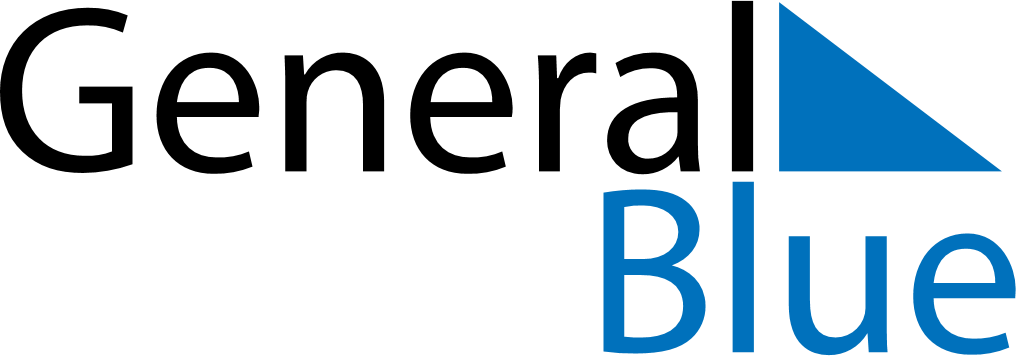 April 2020April 2020April 2020AustriaAustriaSundayMondayTuesdayWednesdayThursdayFridaySaturday1234567891011Easter Saturday12131415161718Easter SundayEaster Monday192021222324252627282930